ANISHA 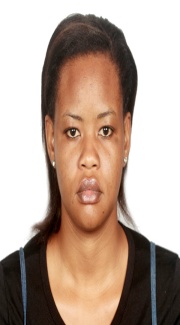 ANISHA.344010@2freemail.com  	  PROFESSIONAL PROFILE: CUSTOMER SERVICE OPERATIONS		A one year customer service officer at NMB National Bank in Tanzania. (2013-2014)Two years experience GUEST RELATIONSHIP OFFICER in SNOW CREST HOTEL (TWO STAR HOTEL), ARUSHA TANZANIA. (2014-2016)KEY PROFESSIONAL SKILLS:Attending to customer service needs with great integrity and ensuring sufficient assistance.Excellent communication skills Both written and spoken (	 Fluent in English written and spoken), French intermediate level only basicsManual dexterity required to save guests.Strong organizational skillsMultitasking at the highest ability and with minimal supervision.Computer skills management.Presentable appearance and a humble experience.VISION AND MISSION:	Customer service skills in assuring the best hospitality given to customers with great humbleness and with great integrity regardless the circumstances .The role of a customer service officer is to create a framework of ability to handle any kind of a customer and ensure the best and proper treatment is realized by the customer.EDUCATIONAL EXPERIENCE:2010-2013           KAMPALA INTERNATIONAL UNIVERSITY                              “Bachelors Degree in International studies”2008-2010              ASHIRA GIRLS & NANGWA HIGH SCHOOL                                 “Ordinary certificate and advanced high school certificate”REFEREES:AVAILABLE UPON REQUEST.